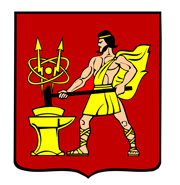 АДМИНИСТРАЦИЯ ГОРОДСКОГО ОКРУГА ЭЛЕКТРОСТАЛЬМОСКОВСКОЙ ОБЛАСТИПОСТАНОВЛЕНИЕ26.11.2021 № 889/11О внесении изменений в Перечень земель и (или) земельных участков для предоставления многодетным семьям, состоящим на учете в городском округе Электросталь Московской области    	В соответствии с Федеральным законом от 06.10.2003 № 131-ФЗ «Об общих принципах организации местного самоуправления в Российской Федерации», Законом Московской области от 01.06.2011 № 73/2011-ОЗ «О бесплатном предоставлении земельных участков многодетным семьям в Московской области» и Уставом городского округа Электросталь Московской области, Администрация городского округа Электросталь Московской области ПОСТАНОВЛЯЕТ:	1. Внести в Перечень земель и (или) земельных участков для предоставления многодетным семьям, состоящим на учете в городском округе Электросталь Московской области (далее - Перечень), утвержденный постановлением Администрации городского округа Электросталь Московской области от 29.10.2021 № 815/10 следующие изменения:	1.1. Столбец 2 строки 1 Перечня дополнить земельным участком с кадастровым номером 50:17:0021103:398, площадью 1000 кв.м.	1.2. Строку 3 Перечня изложить в следующей редакции:2. Опубликовать настоящее постановление в газете «Официальный вестник» и разместить на официальном сайте городского округа Электросталь Московской области www. electrostal.ru.3. Контроль за исполнением настоящего постановления возложить на заместителя Главы Администрации городского округа Электросталь Московской области Лаврова Р.С.Глава городского округа                                                                                        И.Ю. Волкова3.Московская область, городской округ Электросталь, вблизи деревни ВсеволодовоЗемельные участки, которые будут образованы в результате раздела земельного участка с кадастровым номером 50:16:0704019:30824 555